Комитет по правовым вопросам аудиторской деятельностиРазъяснение позиции по правовым вопросам аудиторской деятельностипо теме:О проведении аудита бухгалтерской (финансовой) отчетности за 2021 и 2022 годы общественно значимых организаций (ОЗО) и общественно значимых организаций на финансовом рынке (ОЗО ФР)Позиция Комитета:Осуществлять аудит отчетности ОЗО и ОЗО ФР начиная с отчётности за 2023 год вправе только аудиторские организации, включенные в соответствующий реестр. Указанное требование законодатель не связывает с периодом проведения аудита отчётности (в 2023 году проводится аудит отчётности за 2022 год). Требования к численности штатных сотрудников – аудиторов для включения аудиторской организации в реестр аудиторских организаций, оказывающих аудиторские услуги общественно значимым организациям, и в реестр аудиторских организаций на финансовом рынке, определены на период до 01.01.2023 г и после 01.01.2023 для целей формирования соответствующих реестров.Проводить аудит отчетности ОЗО и ОЗО ФР за 2021 и 2022 годы вправе аудиторские организации, не включенные в соответствующий реестр. При этом дополнительные требования к численности штатных сотрудников – аудиторов, установленные для внесения аудиторской организации в указанные реестры, не применяются.Руководителем аудита отчётности ОЗО со дня вступления в силу Закона №359-ФЗ (с 01.01.2022) может быть назначен аудитор, являющийся работником аудиторской организации по основному месту работы, а также имеющий квалификационный аттестат аудитора, выданный после 01.01.2011 года. Правовое обоснование:Федеральным законом от 02 июля 2021 года № 359-ФЗ (далее – «Закон №359-ФЗ») внесены изменения в Федеральный закон «Об аудиторской деятельности» № 307-ФЗ от 30.12.2008 г. (далее – «Закон №307-ФЗ»), в частности, касающиеся требований к проведению аудита ОЗО и ОЗО ФР.Согласно ч.1 ст.16 Закона №359-ФЗ настоящий Федеральный закон вступает в силу с 1 января 2022 года, за исключением положений, для которых настоящей статьей установлен иной срок вступления их в силу.В соответствии ч.6 ст.16 Закона №359-ФЗ начиная с отчетности за 2023 год в отношении услуг по проведению аудита бухгалтерской (финансовой) отчетности ОЗО и ОЗО ФР начиная с 1 января 2023 года в отношении сопутствующих аудиту услуг, оказываемых ОЗО и ОЗО ФР, будут применяться положения частей 2 и 3 статьи 5.1 Закона №307-ФЗ об оказании аудиторских услуг ОЗО и ОЗО ФР только теми аудиторскими организациями, сведения о которых будут внесены в реестр аудиторских организаций, оказывающих аудиторские услуги общественно значимым организациям, и в реестр аудиторских организаций на финансовом рынке, ведение которых предусмотрено статьей 5.4 Закона №307-ФЗ. Соответственно, условием проведения аудита бухгалтерской (финансовой) отчетности ОЗО и ОЗО ФР начиная с отчетности за 2023 год будет являться внесение сведений об аудиторской организации в соответствующий реестр. В соответствии с п.1 ч.1 ст.5.3 Закона №307-ФЗ одним из условий внесения сведений об аудиторских организациях в реестр аудиторских организаций, оказывающих аудиторские услуги общественно значимым организациям является: численность аудиторов, для которых эта аудиторская организация является основным местом работы, составляет до 1 января 2023 года не менее трех, с 1 января 2023 года не менее пяти.В соответствии с п.1 ч.2 ст.5.3 Закона №307-ФЗ одним из условий внесения сведений об аудиторских организациях в реестр аудиторских организаций на финансовом рынке является: численность аудиторов, для которых эта аудиторская организация является основным местом работы, составляет до 1 января 2023 года не менее семи, с 1 января 2023 года не менее двенадцати.Согласно ч.1 ст.5.2. Закона №307-ФЗ руководитель аудита ОЗО должен соответствовать следующим требованиям:1) являться работником аудиторской организации, оказывающей аудиторские услуги общественно значимым организациям, по основному месту работы;2) иметь опыт участия в оказании аудиторских услуг общественно значимым организациям в течение трех лет, непосредственно предшествовавших году начала оказания аудиторской услуги.Статьей 16 Закона №359-ФЗ специальный срок для вступления в силу указанных положений не предусмотрен.В Информационном сообщении № ИС-аудит-46/2 "Новое в аудиторском законодательстве: факты и комментарии" Минфин России отметил, что  «руководителем аудита общественно значимой организации может быть только аудитор в смысле Федерального закона от 30 декабря 2008 г. № 307-ФЗ «Об аудиторской деятельности», т.е. лицо, имеющее квалификационный аттестат аудитора, выданный саморегулируемой организацией аудиторов в соответствии с этим Федеральным законом, и являющееся членом саморегулируемой организации аудиторов. Аудитор, имеющий действительный квалификационный аттестат аудитора, выданный в соответствии с Федеральным законом от 7 августа 2001 г.  № 119-ФЗ «Об аудиторской деятельности», не может быть назначен руководителем аудита общественно значимой организации.».Обращаем внимание, что настоящее разъяснение носит исключительно информационный характер и было подготовлено только для целей содействия члену СРО ААС в применении положений законодательства, регулирующего аудиторскую деятельность в РФ применительно к фактам и обстоятельствам, указанным в запросе.  При изменении таких фактов или обстоятельств, содержание ответа может измениться. Позиция СРО ААС не может рассматриваться как официальное толкование требований нормативных правовых актов, заменяющее собственное профессиональное суждение аудитора, руководствуясь которым, аудитор может прийти к выводам, отличным от изложенных в настоящем письме, поскольку в его распоряжении может иметься более детальная информация относительно фактов и обстоятельств, связанных с заданным вопросом.Позиция органов Федерального казначейства, Минфина России или суда по указанным вопросам может отличаться от позиции СРО ААС. «30» сентября 2021 года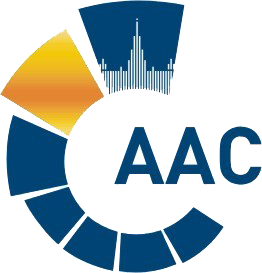 САМОРЕГУЛИРУЕМАЯ ОРГАНИЗАЦИЯ АУДИТОРОВ     АССОЦИАЦИЯ «СОДРУЖЕСТВО» 
член Международной Федерации Бухгалтеров (IFAC)(ОГРН 1097799010870, ИНН 7729440813, КПП 772901001) 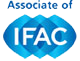 119192, г. Москва, Мичуринский проспект, дом 21, корпус 4. т: +7 (495) 734-22-22, ф: +7 (495) 734-04-22, www.auditor-sro.org, info@auditor-sro.org 